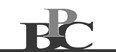 Name (Name on Check or Payee):  ________________________________ Mailing Address:  __________________________________________ City_____________________,   ST_____ Zip Code_______ E-mail Address:   ___________________________________________ Telephone:   	  ___________________________________________ Employer:     	 ___________________________________________ Occupation:   	 ___________________________________________ (Note:  This form must accompany your payment) All purchases must be paid from personal funds, campaign accounts or other PAC accounts) COPY OF CHECK/PAYMENT HERE: TO BE COMPLETED BY COMMITTEE MEMBERS FOR RECORD KEEPING  -------------------------------------------------------------------------------------------------------------------------- VIP TABLE GUEST LIST Name on Table:  _________________________________ Guests: 1.  _________________________________ 2. _________________________________3. _________________________________ 4. _________________________________5. _________________________________6. _________________________________7. _________________________________8. _________________________________9.  _________________________________10._________________________________ Paid for by the Black Political Caucus of Charlotte MecklenburgAnnual BPC Fall FundraiserRenaissance Terrace Room2800 Coliseum Centre DriveCharlotte, NC  Saturday, October 11, 2014 11 a.m. -2 p.m. Type of Package Details of Package Price Quantity Type of Payment  Check Number/Campaign Acct Name Amount SEATS SEATS SEATS SEATS INDIVIDUAL Single Sponsor $65 TABLES EMAIL GUEST LIST TO  dee_j40@yahoo.com no later than Wednesday, October 1, 2014 TABLES EMAIL GUEST LIST TO  dee_j40@yahoo.com no later than Wednesday, October 1, 2014 TABLES EMAIL GUEST LIST TO  dee_j40@yahoo.com no later than Wednesday, October 1, 2014 TABLES EMAIL GUEST LIST TO  dee_j40@yahoo.com no later than Wednesday, October 1, 2014 VIP Tables 10 guests on a VIP list.  $650 SEATS AND AD PACKAGES SEATS AND AD PACKAGES SEATS AND AD PACKAGES SEATS AND AD PACKAGES E-MAIL DIGITAL LAYOUT TO missesplace@aol.com   no later Wednesday, October 1, 2014 E-MAIL DIGITAL LAYOUT TO missesplace@aol.com   no later Wednesday, October 1, 2014 E-MAIL DIGITAL LAYOUT TO missesplace@aol.com   no later Wednesday, October 1, 2014 E-MAIL DIGITAL LAYOUT TO missesplace@aol.com   no later Wednesday, October 1, 2014 FRIEND  Single guest, listing in program $125BRONZE 5 guest, ¼ page ad in program$375 SILVER              8 guest, ½ page ad in program $670 GOLD 10 guest, VIP seating, full page ad in program $850 AD PACKAGES ONLY AD PACKAGES ONLY AD PACKAGES ONLY AD PACKAGES ONLY E-MAIL DIGITAL LAYOUT TO missesplace@aol.com no later than October 1, 2014 E-MAIL DIGITAL LAYOUT TO missesplace@aol.com no later than October 1, 2014 E-MAIL DIGITAL LAYOUT TO missesplace@aol.com no later than October 1, 2014 E-MAIL DIGITAL LAYOUT TO missesplace@aol.com no later than October 1, 2014 FULL PAGE AD An opportunity to acknowledge or advertise:  Upcoming Events, Congratulatory Messages, Special Thank You, Candidacy Announcements, Anniversaries, Graduations, Appreciations, Grand Openings, Facebook Groups or Pages, etc. $200½ PAGE AD An opportunity to acknowledge or advertise:  Upcoming Events, Congratulatory Messages, Special Thank You, Candidacy Announcements, Anniversaries, Graduations, Appreciations, Grand Openings, Facebook Groups or Pages, etc. $150 ¼ PAGE AD An opportunity to acknowledge or advertise:  Upcoming Events, Congratulatory Messages, Special Thank You, Candidacy Announcements, Anniversaries, Graduations, Appreciations, Grand Openings, Facebook Groups or Pages, etc. $100 PAGE AD 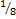 An opportunity to acknowledge or advertise:  Upcoming Events, Congratulatory Messages, Special Thank You, Candidacy Announcements, Anniversaries, Graduations, Appreciations, Grand Openings, Facebook Groups or Pages, etc.  $50 DONATIONS DONATIONS DONATIONS DONATIONS DONATIONS THANK YOU FOR YOUR SUPPORT!! THANK YOU FOR YOUR SUPPORT!! THANK YOU FOR YOUR SUPPORT!! 